VERBAL ORDER AND TEST ADD-ON AUTHORIZATIONAttention Provider:Written authorization is required for all verbally ordered clinical laboratory tests (Federal law 42 CFR 493.1105) within 30 days of the verbal order being given. We will proceed with the order, but PDI is not allowed to bill patients or third party payers without written authorization.  Please assist us by providing the information and authorization needed to complete this laboratory order.Provider Contact InformationPatient Name Accession #  					Specimen Collection DatE   Original ICD-9 Code Signature of Physician or Authorized Designee (Required)Confirmation of this request needed?  	    Fax     Phone  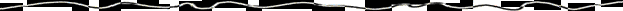 PDI internal use onlyProvider Name & Client NumberContact Name                                   Contact Name                                   Contact Phone                                   Contact Fax Test CODETest NameICD-9 CodeForm Received Date:                                New Accession #: Processed By:                                       Processed By:                                       